  Бойороҡ                                                                                 распоряжение«02» март  2017 й.                         № 08                       «02» марта  2017 г.«О создании противопаводковой  комиссии и организации мероприятий в период весенне-летнего паводка 2017 года»Во исполнение Распоряжения Правительства Республики Башкортостан от 10.02.2017 года № 88-р «Об утверждении состава республиканской противопаводковой комиссии, плана мероприятий по безаварийному пропуску весеннего половодья на территории Республики Башкортостан в 2017 году», распоряжения  главы Администрации муниципального района  Белорецкий район  Республики Башкортостан  от 17.02.2017 года №103-р,  плана основных мероприятий  сельского поселения Ассинский сельсовет муниципального района Белорецкий район Республики Башкортостан в области гражданской обороны, предупреждения и ликвидации чрезвычайных ситуаций, обеспечения пожарной безопасности и безопасности людей на водных объектах, и в целях своевременной и качественной подготовки населенных пунктов сельского поселения Ассинский сельсовет муниципального района Белорецкий район Республики Башкортостан, хозяйственных строений, мостов, организаций, учреждений, других сооружений и населения к пропуску весенне-летнего паводка 2017 года:1. Утвердить состав противопаводковой комиссии. (Приложение № 1).2.Утвердить план мероприятий по пропуску паводка 2017 года. (Приложение № 2). 3.Рекомендовать директору санатория «Ассы» создать противопаводковую  комиссию, подготовить к работе нештатную аварийно-спасательную команду, автомобильную технику, запасы материально-технических средств и горюче-смазочных материалов.4. Данное распоряжение разместить на информционном стенде в здании администрации сельского поселения Ассинский сельсовет по адресу: с.Ассы, ул.Мубарякова, 25/1,5. Контроль за выполнением данного распоряжения оставляю за собой.Глава сельского поселения 		                      В.Г.Юсупов.БАШКОРТОСТАН  РЕСПУБЛИКАhЫБЕЛОРЕТ РАЙОНЫмуниципаль районЫНЫң АСЫ АУЫЛ СОВЕТЫ АУЫЛ БИЛәМәһЕХАКИМәТЕ453562 БР, Белорет районы, Асы ауылы,  Мөбәрәков  урамы, 25/1тел.: (34792) 7-85-13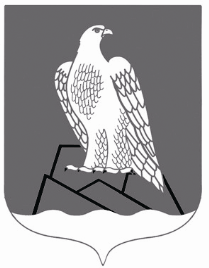 Beladm003@mail.ru                              АДМИНИСТРАЦИЯ СЕЛЬСКОГО ПОСЕЛЕНИЯ АССИНСКИЙ СЕЛЬСОВЕТМУНИПАЛЬНОГО РАЙОНА БЕЛОРЕЦКИЙ РАЙОН РЕСПУБЛИКИ БАШКОРТОСТАН453562, РБ, Белорецкий район, с.Ассы, ул.Мубарякова, 25/1тел.: (34792) 7-85-13